Zatwierdzam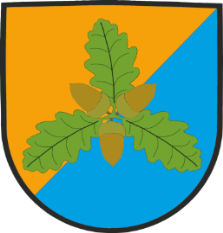 Komendant 33 Wojskowego Oddziału Gospodarczego 	  ppłk Piotr STĘPNIAKZAMAWIAJĄCY33 WOJSKOWY ODDZIAŁ GOSPODARCZYul. Anieli Krzywoń 1, 39-460 Nowa DębaSPECYFIKACJA WARUNKÓW ZAMÓWIENIAw postępowaniu prowadzonym pn.: „Wynajem i serwis kontenerów sanitarnych” Nr referencyjny: Zp88/2021w trybie przetargu nieograniczonego na podstawie art. 132 i następnych 
ustawy z dnia 11 września  2019r. „Prawo zamówień publicznych”, zwanej dalej także „Pzp”Nowa Dęba 2021Podstawa prawna opracowania niniejszej Specyfikacji Warunków Zamówienia, zwanej dalej SWZ:Ustawa z dnia 11 września 2019r. Prawo zamówień publicznych, zwanej w dalszej treści Specyfikacji Warunków Zamówienia „ustawą Pzp”;Rozporządzenie Prezesa Rady Ministrów z dnia 30 grudnia 2020r. w sprawie sposobu sporządzania i przekazywania informacji oraz wymagań technicznych dla dokumentów elektronicznych oraz środków komunikacji elektronicznej 
w postępowaniu o udzielenia zamówienia  publicznego lub konkursie;Rozporządzenie Ministra Rozwoju, Pracy i Technologii z dnia 23 grudnia 2020r. 
w sprawie podmiotowych środków dowodowych oraz innych dokumentów lub oświadczeń, jakich może żądać Zamawiający od Wykonawcy; Obwieszczenie Prezesa Urzędu Zamówień Publicznych z dnia 1 stycznia 2021r. 
w sprawie aktualnych progów unijnych, ich równowartości w złotych, równowartości 
w złotych kwot wyrażonych w euro oraz średniego kursu złotego w stosunku do euro stanowiącego podstawę przeliczania wartości zamówień publicznych lub konkursów.Do czynności podejmowanych przez Zamawiającego i Wykonawców w postępowaniu 
o udzielenie zamówienia publicznego stosuje się przepisy ustawy z dnia 11 września 2019r. Prawo zamówień publicznych, a w sprawach nieuregulowanych jej przepisami, ustawy z dnia 23 kwietnia 1964r. Kodeks cywilny.33 Wojskowy Oddział Gospodarczy w Nowej Dębieul. Anieli Krzywoń 1, 39-460 Nowa Dębatel. 261 162 206 (Sekcja Zamówień Publicznych)Adres poczty elektronicznej: 33wog.zamowienia-publiczne@ron.mil.plAdres strony internetowej prowadzonego postępowania, na której prowadzone jest postępowanie i na której będą dostępne wszelkie dokumenty zamówienia bezpośrednio związane z prowadzonym postępowaniem: https://platformazakupowa.pl/pn/33wog  Godziny urzędowania:Praca w siedzibie Zamawiającego odbywa się w dni powszednie, od poniedziałku do piątku,
w godzinach 07:00 – 15:00.Wykonawca zamierzający wziąć udział w postępowaniu zobowiązany jest posiadać konto na platformie zakupowej. Zarejestrowanie i utrzymanie konta na platformie zakupowej oraz korzystanie z platformy jest bezpłatne.Udzielenie zamówienia nastąpi w trybie przetargu nieograniczonego, o którym mowa 
w art. 132 i następnych ustawy z dnia 11 września 2019r. Prawo zamówień publicznych, zgodnie z wymogami określonymi w niniejszej Specyfikacji Warunków Zamówienia, zwanej dalej „SWZ”.Zamówienie swoją wartością przekracza kwoty określone w przepisach wydanych na podstawie art. 3 ust. 1 ustawy Pzp. Zamawiający udzieli zamówienia w trybie przetargu nieograniczonego, w którym 
w odpowiedzi na ogłoszenie o zamówieniu, oferty mogą składać wszyscy zainteresowani Wykonawcy. Nazwa przedmiotu zamówienia:Wynajem i serwis kontenerów sanitarnychNr referencyjny: Zp88/2021Wszelka korespondencja kierowana do Zamawiającego powinna zawierać w tytule nazwę postępowania i nr referencyjny sprawy.Opis przedmiotu zamówienia:Przedmiotem niniejszego zamówienia jest: wynajem kontenerów sanitarnych bez zbiorników na wodę i nieczystości płynne, wynajem kontenerów sanitarnych wraz ze zbiornikiem na wodę, z hydroforem i zbiornikiem na nieczystości płynne, wynajem i serwis kontenerów sanitarnych o podwyższonym standardzie wraz ze zbiornikiem na wodę, z hydroforem i zbiornikiem na nieczystości płynne, serwisowanie kontenerów Wykonawcy i  Zamawiającego, uzupełnianie zbiorników na wodę, czyszczenie zbiorników na nieczystości płynne Wykonawcy i Zamawiającego.Kontenery sanitarne ustawiane będą doraźnie na terenie administrowanych kompleksów w m. Nowa Dęba, Lipa, Radomyśl, Burdze, Kielce, Sandomierz, Ostrowiec Świętokrzyski, Czyżów gm. Stopnica oraz powiatach będących w rejonie odpowiedzialności 33 WOG Nowa Dęba tj.: buski, jędrzejowski, kazimierski, kielecki, konecki, opatowski, ostrowiecki, pińczowski, sandomierski, skarżyski, starachowicki, staszowski, włoszczowski, kolbuszowski, tarnobrzeski, mielecki i stalowowolski.Kwota, jaką Zamawiający zamierza przeznaczyć na realizację zamówienia podstawowego, będącego przedmiotem niniejszego postępowania wynosi: 
1 026 000,00 zł brutto.Szczegółowy opis przedmiotu zamówienia, został przedstawiony w załączniku do SWZ.Projektowane postanowienia umowy w sprawie zamówienia publicznego, przedstawione w załączniku do niniejszej SWZ – Projekt umowy, stanowią uzupełnienie opisu przedmiotu zamówienia w zakresie postanowień nieuregulowanych zapisami niniejszego Rozdziału;Zgodnie z art. 441 ustawy z dnia 11 września 2019r Prawo zamówień publicznych, Zamawiający przewiduje możliwość skorzystania z prawa opcji.Prawem opcji objęta jest realizacja przedmiotu umowy w zakresie maksymalnym określonym w załączniku do niniejszej SWZ - Opis przedmiotu zamówienia.Z zastrzeżeniem postanowień odnoszących się wprost do zasad realizacji prawa opcji, Zamawiający zastrzega, iż przedmiot zamówienia objęty prawem opcji będzie realizowany na warunkach określonych dla zamówienia podstawowego.Każdorazowo oświadczenie w przedmiocie udzielenia zamówienia w ramach prawa opcji zostanie złożone przed wykorzystaniem kwoty wynagrodzenia umownego przysługującego Wykonawcy w zakresie zamówienia podstawowego albo zamówienia udzielonego w ramach prawa opcji.Niezłożenie przez Zamawiającego oświadczenia o skorzystaniu z prawa opcji albo złożenie zamówienia w ramach prawa opcji, w zakresie mniejszym aniżeli maksymalny zakres prawa opcji oznacza rezygnację Zamawiającego z pozostałej części przedmiotu umowy. W takim przypadku Wykonawcy przysługuje jedynie wynagrodzenie za zrealizowaną część przedmiotu umowy.W przypadku nie skorzystania przez Zamawiającego z przysługującego mu prawa opcji albo skorzystania z prawa opcji w niepełnym zakresie, niewykorzystującym maksymalnego poziomu prawa opcji, określonego w załączniku do niniejszej SWZ – Opis Przedmiotu Zamówienia  Wykonawcy nie przysługują żadne roszczenia z tytułu nie skorzystania przez Zamawiającego z przysługującego mu prawa opcji albo skorzystania z prawa opcji w niepełnym zakresie, niewykorzystującym maksymalnego poziomu prawa opcji.Kody CPV- według wspólnego słownika zamówień:90460000-9 - Usługi opróżniania basenów septycznych lub zbiorników septycznych44211100-3- Budynki modułowe i przenośneZamawiający w niniejszym postępowaniu nie żąda złożenia przedmiotowych środków dowodowych.Umowa zawarta zostanie na czas określony tj., od dnia 01.01.2022r. do dnia 31.12.2022r.Projektowane postanowienia umowy w sprawie zamówienia publicznego, które zostaną wprowadzone do treści tej umowy, określone zostały w załączniku do SWZ – Projekt umowy.Złożenie oferty jest jednoznaczne z akceptacją przez Wykonawcę projektowanych postanowień umowy w sprawie zamówienia publicznego.Zamawiający zastrzega sobie możliwość wprowadzenia zmian w zakresie określonym 
w projekcie umowy, stanowiącym załącznik do SWZ.Zamawiający nie zastrzega obowiązku osobistego wykonania przez Wykonawcę kluczowych zadań.Zamawiający nie zastrzega obowiązku osobistego wykonania przez poszczególnych Wykonawców wspólnie ubiegających się o udzielenie zamówienia, kluczowych zadań przedmiotu zamówienia.Wykonawca może powierzyć wykonanie części zamówienia podwykonawcy. 
W przypadku, gdy Wykonawca zamierza powierzyć część przedmiotu zamówienia Podwykonawcy, stosownie do art. 462 ust. 2 ustawy Pzp, Zamawiający żąda wskazania przez Wykonawcę części przedmiotu zamówienia, których wykonanie zamierza powierzyć Podwykonawcom oraz podania ewentualnych nazw (firm) Podwykonawców w ofercie o ile na etapie składania oferty firmy Podwykonawców są znane.Powierzenie wykonania części zamówienia Podwykonawcom nie zwalnia Wykonawcy 
z odpowiedzialności za należyte wykonanie przedmiotu zamówienia.Zamawiający nie będzie badał czy zachodzą wobec podwykonawcy niebędącego podmiotem udostępniającym zasoby podstawy wykluczenia wskazane w niniejszej SWZ.Wykonawcy wspólnie ubiegający się o udzielenie zamówienia (Konsorcjum / wspólnicy spółki cywilnej) w rozumieniu art. 58 ustawy Pzp:ponoszą solidarną odpowiedzialność za niewykonanie lub nienależyte wykonanie zamówienia;muszą ustanowić pełnomocnika do reprezentowania ich w postępowaniu o udzielenie zamówienia albo do reprezentowania w postępowaniu i zawarcia umowy w sprawie niniejszego zamówienia, zgodnie z art. 58 ust 2 ustawy Pzp - fakt ustanowienia pełnomocnika musi wynikać z załączonych do oferty dokumentów (pełnomocnictwa lub innych dokumentów z których wynikać będzie fakt ustanowienia pełnomocnika);pełnomocnictwo lub inny dokument z którego treści będzie wynikało umocowanie ustanowionego pełnomocnika do reprezentowania każdego z Wykonawców wspólnie ubiegających się o udzielenie zamówienia należy złożyć wraz z ofertą;wszelka korespondencja prowadzona będzie wyłącznie z pełnomocnikiem;jeżeli oferta Wykonawców wspólnie ubiegających się o udzielenie zamówienia, zostanie wybrana jako najkorzystniejsza, Zamawiający może wezwać do przedstawienia kopii umowy regulującej współpracę tych Wykonawców. Z postępowania o udzielenie zamówienia wyklucza się Wykonawcę w stosunku do którego zachodzi którakolwiek z okoliczności wskazanych w art. 108 ust. 1 ustawy Pzp, 
z zastrzeżeniem art. 110 ust. 2 ustawy Pzp.:Z postępowania o udzielenie zamówienia wyklucza się Wykonawcę:będącego osobą fizyczną, którego prawomocnie skazano za przestępstwo:udziału w zorganizowanej grupie przestępczej albo związku mającym na celu popełnienie przestępstwa lub przestępstwa skarbowego, o którym mowa w art. 258 Kodeksu karnego,handlu ludźmi, o którym mowa w art. 189a Kodeksu karnego,o którym mowa w art. 228-230a, art. 250a Kodeksu karnego lub w art. 46 lub art. 48 ustawy z dnia 25 czerwca 2010 r. o sporcie,finansowania przestępstwa o charakterze terrorystycznym, o którym mowa w art. 165a Kodeksu karnego, lub przestępstwo udaremniania lub utrudniania stwierdzenia przestępnego pochodzenia pieniędzy lub ukrywania ich pochodzenia, o którym mowa w art. 299 Kodeksu karnego,o charakterze terrorystycznym, o którym mowa w art. 115 § 20 Kodeksu karnego, lub mające na celu popełnienie tego przestępstwa,powierzenia wykonywania pracy małoletniemu cudzoziemcowi, o którym mowa w art. 9 ust. 2 ustawy z dnia 15 czerwca 2012 r. o skutkach powierzania wykonywania pracy cudzoziemcom przebywającym wbrew przepisom na terytorium Rzeczypospolitej Polskiej (Dz. U. poz. 769 oraz z 2020 r. poz. 2023),przeciwko obrotowi gospodarczemu, o których mowa w art. 296-307 Kodeksu karnego, przestępstwo oszustwa, o którym mowa w art. 286 Kodeksu karnego, przestępstwo przeciwko wiarygodności dokumentów, o których mowa w art. 270-277d Kodeksu karnego, lub przestępstwo skarbowe,o którym mowa w art. 9 ust. 1 i 3 lub art. 10 ustawy z dnia 15 czerwca 2012 r. o skutkach powierzania wykonywania pracy cudzoziemcom przebywającym wbrew przepisom na terytorium Rzeczypospolitej Polskiej- lub za odpowiedni czyn zabroniony określony w przepisach prawa obcego;jeżeli urzędującego członka jego organu zarządzającego lub nadzorczego, wspólnika spółki w spółce jawnej lub partnerskiej albo komplementariusza w spółce komandytowej lub komandytowo-akcyjnej lub prokurenta prawomocnie skazano za przestępstwo, 
o którym mowa w pkt 1;wobec którego wydano prawomocny wyrok sądu lub ostateczną decyzję administracyjną 
o zaleganiu z uiszczeniem podatków, opłat lub składek na ubezpieczenie społeczne lub zdrowotne, chyba że Wykonawca odpowiednio przed upływem terminu do składania wniosków o dopuszczenie do udziału w postępowaniu albo przed upływem terminu składania ofert dokonał płatności należnych podatków, opłat lub składek na ubezpieczenie społeczne lub zdrowotne wraz z odsetkami lub grzywnami lub zawarł wiążące porozumienie w sprawie spłaty tych należności;wobec którego prawomocnie orzeczono zakaz ubiegania się o zamówienia publiczne;jeżeli Zamawiający może stwierdzić, na podstawie wiarygodnych przesłanek, 
że Wykonawca zawarł z innymi Wykonawcami porozumienie mające na celu zakłócenie konkurencji, w szczególności jeżeli należąc do tej samej grupy kapitałowej w rozumieniu ustawy z dnia 16 lutego 2007 r. o ochronie konkurencji i konsumentów, złożyli odrębne oferty, oferty częściowe lub wnioski o dopuszczenie do udziału w postępowaniu, chyba że wykażą, że przygotowali te oferty lub wnioski niezależnie od siebie;jeżeli, w przypadkach, o których mowa w art. 85 ust. 1, doszło do zakłócenia konkurencji wynikającego z wcześniejszego zaangażowania tego Wykonawcy lub podmiotu, który należy z Wykonawcą do tej samej grupy kapitałowej w rozumieniu ustawy z dnia 16 lutego 2007 r. o ochronie konkurencji i konsumentów, chyba że spowodowane tym zakłócenie konkurencji może być wyeliminowane w inny sposób niż przez wykluczenie Wykonawcy 
z udziału w postępowaniu o udzielenie zamówienia.Wykonawca może zostać wykluczony przez Zamawiającego na każdym etapie postępowania o udzielenie zamówienia publicznego.Wykluczenie Wykonawcy następuje zgodnie z art. 111 ustawy Pzp.O udzielenie zamówienia mogą ubiegać się Wykonawcy, którzy:nie podlegają wykluczeniu;spełniają warunki udziału w postępowaniu.Warunek udziału w postępowaniu dotyczący zdolności do występowania 
w obrocie gospodarczym - Zamawiający nie stawia warunków udziału w tym zakresie.Warunek do prowadzenia określonej działalności gospodarczej lub zawodowej, o ile wynika to z odrębnych przepisów:O udzielenie przedmiotowego zamówienia   mogą ubiegać się Wykonawcy, którzy posiadają: uprawnienie do prowadzenia działalności w zakresie opróżniania zbiorników bezodpływowych i transportu nieczystości stałych na terenie miast i gminy na podstawie ustawy z dnia 13 września 1996r. o utrzymaniu czystości i porządku w gminachWarunek udziału w postępowaniu dotyczące zdolności ekonomicznej lub finansowej. - Zamawiający nie stawia warunków udziału w tym zakresie.Warunek udziału w postępowaniu  dotyczący zdolności technicznej lub zawodowej - Zamawiający nie stawia warunków udziału w tym zakresie.W niniejszym postępowaniu Zamawiający nie stawia warunków udziału w postępowaniu wobec których Wykonawca może polegać na zdolnościach technicznych lub zawodowych lub sytuacji ekonomicznej lub finansowej podmiotów udostępniających zasoby, niezależnie od charakteru prawnego łączących go z nimi stosunków prawnych.  Wykonawca wraz z ofertą zobowiązany jest złożyć aktualne na dzień składania ofert oświadczenie wstępne potwierdzające, że Wykonawca nie podlega wykluczeniu oraz spełnia warunki udziału w postępowaniu w zakresie wskazanym  przez Zamawiającego na formularzu Jednolitego Europejskiego Dokumentu Zamówienia, sporządzonego zgodnie ze wzorem standardowego formularza określonego w Rozporządzeniu Wykonawczym Komisji (UE) 2016/7 z dnia 5 stycznia 2016 ustanawiającym standardowy formularz Jednolitego Europejskiego Dokumentu Zamówienia, zwanego dalej JEDZ.W przypadku oferty składanej przez Wykonawców wspólnie ubiegających 
się o udzielenie zamówienia publicznego, oświadczenie o którym mowa powyżej 
w części odnoszącej się do braku podstaw wykluczenia składa każdy z Wykonawców. Oświadczenie w zakresie części dotyczącej potwierdzenia spełnienia warunków udziału 
w postępowaniu, skład ten z Wykonawców, który wykazuje ich spełnienie.Oświadczenie, o którym mowa powyżej stanowi dowód potwierdzający brak podstaw wykluczenia oraz spełnienie warunków udziału w postępowaniu na dzień składania ofert tymczasowo zastępujący wymagane przez Zamawiającego podmiotowe środki dowodowe. Oświadczenie Wykonawca zobowiązany jest złożyć pod rygorem nieważności w formie elektronicznej, tj. opatrzonej kwalifikowanym podpisem elektronicznym, zgodnie z zasadami określonymi poniżej.Zasady sporządzania JEDZ:Istnieje możliwość wypełnienia formularza JEDZ przy wykorzystania systemu dostępnego poprzez stronę internetową http://espd.uzp.gov.pl lub poprzez inne dostępne narzędzia lub oprogramowania, które umożliwiają wypełnienie JEDZ 
i utworzenie dokumentu elektronicznego.W tym celu należy podjąć następujące kroki:ze strony internetowej prowadzonego postępowania http://platformazakupowa.pl/pn/33wog, na której udostępniony został SWZ należy pobrać plik w formacie XML o nazwie espd-request.xml (JEDZ) do pobrania 
i wypełnienia;po pobraniu pliku Wykonawca poprzez stronę https://espd.uzp.gov.pl otwiera program umożliwiający wypełnienie JEDZ, do którego importuje zapisany wcześniej plik. Formularz przygotowany przez Zamawiającego zawiera tylko pola przez niego wskazane, konieczne do wypełnienia przez Wykonawcę;po stworzeniu i wygenerowaniu przez Wykonawcę dokumentu elektronicznego JEDZ, Wykonawca podpisuje wyżej wymieniony dokument kwalifikowanym podpisem elektronicznym wystawionym przez dostawcę kwalifikowanej usługi zaufania, będącego podmiotem świadczącym usługi certyfikacyjne – podpis elektroniczny, spełniające wymogi bezpieczeństwa określone w ustawie z dnia 5 września 2016r. o usługach zaufania oraz identyfikacji elektronicznej.Przy wypełnieniu formularza JEDZ Wykonawca może skorzystać z instrukcji jego wypełniania zamieszczonej przez Urząd Zamówień Publicznych na stronie internetowej pod adresem https://www.uzp.gov.pl/baza-wiedzy/prawo-zamowien-publicznych-regulacje/prawo-krajowe/jednolity-europejski-dokument-zamowienia. Wykonawca może wykorzystać JEDZ złożony w odrębnym postępowaniu o udzielenie zamówienia publicznego jeżeli potwierdzi, że informacje w nim zawarte są aktualne.Zamawiający przed wyborem najkorzystniejszej oferty wezwie wykonawcę, którego oferta została najwyżej oceniona, do złożenia w wyznaczonym terminie, nie krótszym niż 10 dni, aktualnych na dzień złożenia podmiotowych środków dowodowych potwierdzających brak podstaw wykluczenia Wykonawcy z postępowania:Informacji z Krajowego Rejestru Karnego, sporządzonej nie wcześniej niż 6 miesięcy przed jej złożeniem w zakresie:art. 108 ust. 1 pkt 1 i 2 ustawy z dnia 11 września 2019r. Prawo zamówień publicznych;art. 108 ust 1 pkt 4 ustawy z dnia 11 września 2019r. Prawo zamówień publicznych – dotyczącej orzeczenia zakazu ubiegania się o zamówienia publiczne tytułem środka karnego.W przypadku Wykonawców wspólnie ubiegających się o udzielenie zamówienia 
(w szczególności członkowie konsorcjum, wspólnicy spółki cywilnej) dokumenty, 
o których mowa powyżej musi złożyć każdy z Wykonawców wspólnie ubiegających się o udzielenie zamówienia.Oświadczenia Wykonawcy w zakresie art. 108 ust 1 pkt 5 ustawy z dnia 11 września 2019r. Prawo zamówień publicznych, o braku przynależności do tej samej grupy kapitałowej w rozumieniu ustawy z dnia 16 lutego 2007r. o ochronie konkurencji 
i konsumentów z innym Wykonawcą, który złożył odrębną ofertę, ofertę częściową lub wniosek o dopuszczenie do udziału w postępowaniu, albo oświadczenia 
o przynależności do tej samej grupy kapitałowej wraz z dokumentami lub informacjami potwierdzającymi przygotowanie oferty, oferty częściowej lub wniosku 
o dopuszczenie do udziału w postępowaniu niezależnie od innego Wykonawcy należącego do tej samej grupy kapitałowej. Wzór oświadczenia stanowi załącznik do SWZ.W przypadku Wykonawców wspólnie ubiegających się o udzielenie zamówienia 
(w szczególności członkowie konsorcjum, wspólnicy spółki cywilnej) dokumenty, 
o których mowa powyżej musi złożyć każdy z Wykonawców wspólnie ubiegających się o udzielenie zamówienia.Oświadczenia Wykonawcy o aktualności informacji zawartych w oświadczeniu, 
o którym mowa w art. 125 ust. 1 ustawy z dnia 11 września 2019r. Prawo zamówień publicznych (oświadczenie JEDZ), w zakresie podstaw wykluczenia z postępowania wskazanych przez Zamawiającego, o których mowa w:art. 108 ust. 1 pkt 3 ustawy z dnia 11 września 2019r. Prawo zamówień publicznych;art. 108 ust. 1 pkt 5 ustawy z dnia 11 września 2019r. Prawo zamówień publicznych, dotyczących zawarcia z innymi Wykonawcami porozumienia mającego na celu zakłócenie konkurencji;art. 108 ust. 1 pkt 6 ustawy z dnia 11 września 2019r. Prawo zamówień publicznych.W przypadku Wykonawców wspólnie ubiegających się o udzielenie zamówienia 
(w szczególności członkowie konsorcjum, wspólnicy spółki cywilnej) dokumenty, 
o których mowa powyżej musi złożyć każdy z Wykonawców wspólnie ubiegających się o udzielenie zamówienia.Jeżeli Wykonawca ma siedzibę lub miejsce zamieszkania poza granicami Rzeczypospolitej Polskiej, zamiast informacji z Krajowego Rejestru Karnego, o której mowa w ust 7 pkt 1 niniejszego Rozdziału, składa informację z odpowiedniego rejestru, takiego jak rejestr sądowy albo, w przypadku braku takiego rejestru, inny równoważny dokument wydany przez właściwy organ sądowy lub administracyjny kraju, w którym wykonawca ma siedzibę lub miejsce zamieszkania, w zakresie o którym mowa w art. 108 ust. 1 pkt 1, 2 i 4 ustawy Pzp wystawioną nie wcześniej niż 6 miesięcy przed jej złożeniem;Jeżeli w kraju, w którym wykonawca ma siedzibę lub miejsce zamieszkania, nie wydaje się dokumentów, o których mowa powyżej  lub gdy dokumenty te nie odnoszą się do wszystkich przypadków, o których mowa w art. 108 ust. 1 pkt 1, 2 i 4 ustawy Pzp, zastępuje się je odpowiednio w całości lub w części dokumentem zawierającym odpowiednio oświadczenie wykonawcy, ze wskazaniem osoby albo osób uprawnionych do jego reprezentacji, lub oświadczenie osoby, której dokument miał dotyczyć, złożone pod przysięgą, lub, jeżeli w kraju, w którym wykonawca ma siedzibę lub miejsce zamieszkania nie ma przepisów o oświadczeniu pod przysięgą, złożone przed organem sądowym lub administracyjnym, notariuszem, organem samorządu zawodowego lub gospodarczego, właściwym ze względu na siedzibę lub miejsce zamieszkania Wykonawcy.Zamawiający przed wyborem najkorzystniejszej oferty wezwie wykonawcę, którego oferta została najwyżej oceniona, do złożenia w wyznaczonym terminie, nie krótszym niż 10 dni, aktualnych na dzień złożenia podmiotowych środków dowodowych potwierdzających spełnienie warunków udziału w postępowaniu:Dotyczących uprawnień do prowadzenia określonej działalności gospodarczej lub zawodowej:Dokument potwierdzający wpis do rejestru działalności regulowanej, o którym mowa 
w art. 7 ustawy z dnia 13 września 1996r. o utrzymaniu czystości i porządku 
w gminach Wezwanie o którym mowa w ust. 6 oraz ust. 10 niniejszego Rozdziału zostanie przekazane Wykonawcy poprzez stronę prowadzonego postępowania.Jeżeli jest to niezbędne do zapewnienia odpowiedniego przebiegu postępowania 
o udzielenie zamówienia publicznego, Zamawiający może na każdym etapie postępowania, wezwać Wykonawców do złożenia wszystkich lub niektórych podmiotowych środków dowodowych, jeżeli wymagał ich złożenia w ogłoszeniu 
o zamówieniu lub dokumentach zamówienia, aktualnych na dzień ich złożenia. Wykonawca nie jest zobowiązany do złożenia podmiotowych środków dowodowych, które Zamawiający posiada, jeżeli Wykonawca wskaże te środki oraz potwierdzi ich prawidłowość i aktualność. W takiej sytuacji Wykonawca powinien wskazać Zamawiającemu (np. w formie oświadczenia) sygnaturę postępowania, w którym wymagane dokumenty lub oświadczenia zostały złożone. Jeżeli Wykonawca nie złożył oświadczenia o którym mowa w art. 125 ust 1 ustawy Pzp (JEDZ), podmiotowych środków dowodowych, innych dokumentów lub oświadczeń składanych w postępowaniu o udzielenie zamówienia lub są one niekompletne lub zawierają błędy, Zamawiający wezwie Wykonawcę odpowiednio do ich złożenia, poprawienia lub uzupełnienia 
w wyznaczonym terminie, chyba że:oferta Wykonawcy podlega odrzuceniu bez względu na ich złożenie, uzupełnienie lub poprawienie lubzachodzą przesłanki unieważnienia postępowania.W zakresie nieuregulowanym ustawą Pzp lub niniejszą SWZ do oświadczeń 
i dokumentów składanych przez Wykonawcę w niniejszym postępowaniu zastosowanie mają w szczególności przepisy rozporządzenia Ministra Rozwoju Pracy i Technologii 
z dnia 23 grudnia 2020 r. w sprawie podmiotowych środków dowodowych oraz innych dokumentów lub oświadczeń, jakich może żądać Zamawiający od Wykonawcy oraz rozporządzenia Prezesa Rady Ministrów z dnia 30 grudnia 2020 r. w sprawie sposobu sporządzania i przekazywania informacji oraz wymagań technicznych dla dokumentów elektronicznych oraz środków komunikacji elektronicznej w postępowaniu o udzielenie zamówienia publicznego lub konkursie.Komunikacja w postępowaniu o udzielenie niniejszego zamówienia, w tym składanie ofert, wymiana informacji oraz przekazywanie dokumentów i oświadczeń między Zamawiającym a Wykonawcą, odbywa się przy użyciu środków komunikacji elektronicznej. Przez środki komunikacji elektronicznej rozumie się środki komunikacji elektronicznej zdefiniowane w ustawie z dnia 18 lipca 2002 r. o świadczeniu usług drogą elektroniczną. Ofertę, oświadczenia oraz inne dokumenty dotyczące niniejszego postępowania, w tym podmiotowe środki dowodowe Wykonawca przekazuje odpowiednio jako dokument elektroniczny bądź cyfrowe odwzorowanie dokumentu opatrzone kwalifikowanym podpisem elektronicznym (dokument w formatach danych wymienionych 
w Rozporządzeniu Rady Ministrów z 12 kwietnia 2012r. w sprawie Krajowych Ram Interoperacyjności, minimalnych wymagań dla rejestrów publicznych i wymiany informacji w postaci elektronicznej oraz minimalnych wymagań dla systemów teleinformatycznych opatrzony kwalifikowanym podpisem elektronicznym).  W postępowaniu o udzielenie zamówienia, komunikacja między Zamawiającym, 
a Wykonawcami odbywa się drogą elektroniczną za pośrednictwem platformy zakupowej dostępnej pod adresem: https://platformazakupowa.pl/pn/33wogWe wszelkiej korespondencji związanej z niniejszym postępowaniem Zamawiający 
i Wykonawcy posługują się numerem referencyjnym postępowania.W sytuacjach awaryjnych, w szczególności w przypadku braku działania platformy zakupowej, Zamawiający dopuszcza również komunikację za pomocą poczty elektronicznej (z zastrzeżeniem składania ofert, dla których jedynym dopuszczalnym sposobem złożenia jest przekazanie za pośrednictwem platformy zakupowej). W takim przypadku komunikacja między Wykonawcą, a Zamawiającym odbywać się będzie za pośrednictwem poczty elektronicznej 33wog.zamowienia-publiczne@ron.mil.plZa datę przekazania (wpływu) oświadczeń, wniosków, zawiadomień oraz informacji przyjmuje się datę ich przesłania do Zamawiającego za pośrednictwem Platformy zakupowej (w przypadku awarii – za pośrednictwem poczty elektronicznej).Zamawiający rekomenduje przekazywanie dokumentów w postępowaniu w formacie plików PDF jako załączników do wiadomości z zachowaniem układu i sposobu sporządzania pism obowiązującego w korespondencji tradycyjnej.Komunikacja za pośrednictwem Platformy zakupowej wymaga założenia konta użytkownika. W celu założenia konta użytkownika, konieczne jest posiadanie przez użytkownika (Wykonawcę) aktywnego konta poczty elektronicznej (e-mail). Komunikacja poprzez komendę „Wyślij wiadomość do Zamawiającego” umożliwia dodanie do treści wysyłanej wiadomości plików lub spakowanego katalogu (załączników). Maksymalny rozmiar jednego pliku przesyłanego za pośrednictwem dedykowanych formularzy do: złożenia, zmiany, wycofania oferty wynosi 150 MB, natomiast przy komunikacji wielkość pliku to maksymalnie 500 MB.Wykonawca ma obowiązek sprawdzania komunikatów i wiadomości przesłanych przez Zamawiającego, gdyż system powiadomień może ulec awarii lub powiadomienie może trafić do folderu SPAM.Dla skutecznego przesłania dokumentów elektronicznych w niniejszym postępowaniu koniecznym jest posiadanie kwalifikowanego podpisu elektronicznego, wystawionego przez dostawcę kwalifikowanej usługi zaufania, będącego podmiotem świadczącym usługi certyfikacyjne - podpis elektroniczny, spełniające wymogi bezpieczeństwa określone 
w ustawie z dnia 5 września 2016r. o usługach zaufania oraz identyfikacji elektronicznej.Sposób sporządzenia dokumentów elektronicznych musi być zgodny 
z wymaganiami określonymi w Rozporządzeniu Prezesa Rady Ministrów z dnia 
30 grudnia 2020r. w sprawie dokumentów elektronicznych oraz środków komunikacji elektronicznej w postępowaniu o udzielenie zamówienia publicznego lub konkursie oraz Rozporządzeniu Ministra Rozwoju, Pracy i Technologii z dnia 23 grudnia 2020r. w sprawie podmiotowych środków dowodowych oraz innych dokumentów lub oświadczeń, jakich może żądać Zamawiający od Wykonawcy.Zgodnie z Rozporządzeniem Ministra Rozwoju, Pracy i Technologii z dnia 23 grudnia  2020r. w sprawie podmiotowych środków dowodowych oraz innych dokumentów lub oświadczeń, jakich może żądać Zamawiający od Wykonawcy, podmiotowe środki dowodowe  oraz inne dokumenty lub oświadczenia, o których mowa w Rozporządzeniu, składa się w formie elektronicznej, tj. opatrzonej kwalifikowanym podpisem elektronicznym. Pliki w innych formatach niż PDF zaleca się opatrzyć zewnętrznym podpisem XAdES. Wykonawca powinien pamiętać, aby plik z podpisem przekazywać łącznie 
z dokumentem podpisywanym.Zamawiający zaleca, aby nie wprowadzać jakichkolwiek zmian w plikach po podpisaniu ich podpisem kwalifikowanym. Może to skutkować naruszeniem integralności plików co równoważne będzie z koniecznością odrzucenia oferty.Wymagania techniczne i organizacyjne wysyłania i odbierania korespondencji elektronicznej opisane zostały w Regulaminie Internetowej Platformy zakupowej, dostępnym pod adresem https://platformazakupowa.pl/strona/1-regulamin oraz Instrukcji dla Wykonawców dostępnej pod adresem https://drive.google.com/file/d/1Kd1DttbBeiNWt4q4slS4t76lZVKPbkyD/viewWykonawca, przystępując do niniejszego postępowania o udzielenie zamówienia publicznego: akceptuje warunki korzystania z https://platformazakupowa.pl/;zapoznał i stosuje się do Instrukcji, o której mowa w ust. 17 niniejszego Rozdziału.Zamawiający nie ponosi odpowiedzialności za złożenie oferty w sposób niezgodny 
z Instrukcją korzystania z Platformy zakupowej, w szczególności za sytuację, gdy Zamawiający zapozna się z treścią oferty przed upływem terminu składania ofert 
(np. złożenie oferty w zakładce „Wyślij wiadomość do Zamawiającego”). Taka oferta zostanie uznana przez Zamawiającego za ofertę handlową i nie będzie brana pod uwagę w przedmiotowym postępowaniu. Sekcja zamówień publicznych, tel. 261 162 206.Zamawiający preferuje komunikację elektroniczną za pośrednictwem Platformy zakupowej.Wykonawca będzie związany złożoną ofertą przez okres 90 dni tj. 
do dnia 20 lutego 2022r. Bieg terminu związania z ofertą rozpoczyna się wraz z upływem terminu składania ofert. W przypadku, gdy wybór najkorzystniejszej oferty nie nastąpi przed upływem terminu związania ofertą określonego w SWZ, Zamawiający przed upływem terminu związania ofertą zwraca się jednokrotnie do Wykonawców o wyrażenie zgody na przedłużenie tego terminu o wskazany przez niego okres, nie dłuższy niż 60 dni.Przedłużenie terminu związania ofertą, o którym mowa w ust. 3 niniejszego Rozdziału, wymaga złożenia przez Wykonawcę pisemnego oświadczenia o wyrażeniu zgody na przedłużenie terminu związania ofertą.W przypadku gdy Zamawiający żąda wniesienia wadium, przedłużenie terminu związania ofertą, następuje wraz z przedłużeniem okresu ważności wadium albo jeżeli nie jest to możliwe z wniesieniem nowego wadium na przedłużony okres związania ofertą. Odmowa wyrażenia zgody na przedłużenie terminu związania ofertą nie powoduje utraty wadium.Zamawiający na podstawie art. 226 ust 1 pkt 12) ustawy Pzp odrzuci ofertę, jeżeli Wykonawca nie wyraził pisemnej zgody na przedłużenie terminu związania ofertą.Zamawiający może dokonać wyboru najkorzystniejszej oferty po upływie terminu związania ofertą, jeżeli Wykonawca w odpowiedzi na wezwanie Zamawiającego wyrazi pisemną zgodę na wybór jego oferty po upływie terminu związania ofertą.Oferta pod rygorem nieważności winna być sporządzona w języku polskim w formie elektronicznej, tj. podpisana kwalifikowanym podpisem elektronicznym przez osobę/osoby upoważnioną/upoważnione do reprezentowania Wykonawcy zgodnie z wymogami ustawowymi lub przez ustanowionego pełnomocnika. Treść złożonej oferty musi być zgodna z wymaganiami określonymi w dokumentach zamówienia.Oferta musi być sporządzona w formatach danych określonych w przepisach wydanych na podstawie art. 18 ustawy z dnia 17 lutego 2005r. o informatyzacji działalności pomiotów realizujących zadania publiczne, tj. Rozporządzeniu Rady Ministrów z 12 kwietnia 2012r. w sprawie krajowych ram interoperacyjności, minimalnych wymagań dla rejestrów publicznych i wymiany informacji w postaci elektronicznej oraz minimalnych wymagań dla systemów teleinformatycznych.Zamawiający rekomenduje wykorzystanie formatów: PDF, doc, xls, JPG 
ze szczególnym wskazaniem na PDF. W przypadku, gdy podmiotowe środki dowodowe, przedmiotowe środki dowodowe, inne dokumenty lub dokumenty potwierdzające umocowanie do reprezentowania odpowiednio Wykonawcy, Wykonawców wspólnie ubiegających się o udzielenie zamówienia publicznego, , zwane dalej „dokumentami potwierdzającymi umocowanie do reprezentowania”, zostały wystawione przez upoważnione podmioty inne niż Wykonawca, Wykonawca wspólnie ubiegający się o udzielenie zamówienia publicznego, zwane dalej „upoważnionymi podmiotami”, jako dokument elektroniczny, przekazuje się ten dokument.W przypadku, gdy podmiotowe środki dowodowe, przedmiotowe środki dowodowe, inne dokumenty lub dokumenty potwierdzające umocowanie do reprezentowania, zostały wystawione przez upoważniony podmiot jako dokument w postaci papierowej, przekazuje się cyfrowe odwzorowanie tego dokumentu opatrzone kwalifikowanym podpisem elektronicznym, poświadczające zgodność cyfrowego odwzorowania z dokumentem 
w postaci papierowej.Poświadczenia zgodności cyfrowego odwzorowania z dokumentem w postaci papierowej, 
o którym mowa w ust. 6., powyżej, dokonuje w przypadku:podmiotowych środków dowodowych - odpowiednio Wykonawca, Wykonawca wspólnie ubiegający się o udzielenie zamówienia publicznego, Podmiot udostępniający zasoby w zakresie podmiotowych  środków dowodowych, które każdego z nich dotyczą;przedmiotowych środków dowodowych - odpowiednio Wykonawca, Wykonawca wspólnie ubiegający się o udzielenie zamówienia publicznego;innych dokumentów - odpowiednio Wykonawca, Wykonawca wspólnie ubiegający się o udzielenie zamówienia publicznego, w zakresie dokumentów, które każdego z nich dotyczą;pełnomocnictwa - mocodawca.Poświadczenia zgodności cyfrowego odwzorowania z dokumentem w postaci papierowej może dokonać również notariusz.Przez cyfrowe odwzorowanie, o którym mowa w punktach powyżej, należy rozumieć dokument elektroniczny będący kopią elektroniczną treści zapisanej w postaci papierowej, umożliwiający zapoznanie się z tą treścią i jej zrozumienie, bez konieczności bezpośredniego dostępu do oryginału.Dokumenty, dla których Zamawiający określił wzory w formie załączników, winny być sporządzone zgodnie z tymi wzorami. Dopuszcza się sporządzenie własnych formularzy 
z zastrzeżeniem dokonywania jakichkolwiek zmian merytorycznych w stosunku do wzorów.Oferta musi zostać złożona przy użyciu środków komunikacji elektronicznej tzn. za pośrednictwem Platformy zakupowej;Wykonawca może zastrzec w swojej ofercie informacje stanowiące tajemnicę przedsiębiorstwa. Zastrzeżenie dotyczące informacji stanowiących tajemnicę przedsiębiorstwa Wykonawca zobowiązany jest złożyć w ofercie w sposób wyraźnie określający wolę ich utajnienia nie później niż do upływu terminu składania ofert. Na Platformie zakupowej w formularzu składania oferty znajduje się miejsce wyznaczone do dołączenia części oferty, stanowiącej tajemnicę przedsiębiorstwa.W przypadku, gdy oferta lub dokumenty przekazywane wraz z ofertą zawierają informacje stanowiące tajemnicę przedsiębiorstwa, Wykonawca winien złożyć ofertę w dwóch częściach – części jawnej i niejawnej. Brak jednoznacznego wskazania, które informacje stanowią tajemnicę przedsiębiorstwa oznaczać będzie, że wszelkie informacje zawarte 
w treści dokumentów przekazywanych w niniejszym postępowaniu są jawne bez zastrzeżeń. Zastrzeżenie informacji które nie stanowią tajemnicy przedsiębiorstwa w rozumieniu ustawy z dnia 16 kwietnia 1993r. o zwalczaniu nieuczciwej konkurencji będzie traktowane, jako bezskuteczne i skutkować będzie zgodnie z uchwałą SN z 20 października 2005r. (Sygn. III CZP 74/05) ich odtajnieniem.Wykonawca nie może zastrzec informacji, o których mowa w art. 222 ust. 5 ustawy Pzp.Wykonawca, za pośrednictwem Platformy zakupowej, może przed upływem terminu do składania ofert zmienić lub wycofać ofertę. Sposób dokonania zmiany lub wycofania oferty zamieszczono w Instrukcji dla Wykonawców pod adresem https://drive.google.com/file/d/1Kd1DttbBeiNWt4q4slS4t76lZVKPbkyD/view Z uwagi na to, że oferta Wykonawcy jest zaszyfrowana nie można jej edytować. Przez zmianę oferty rozumie się złożenie nowej oferty i wycofanie poprzedniej, jednak należy to zrobić przed upływem terminu zakończenia składania ofert w niniejszym postępowaniu.Wykonawca po upływie terminu składania ofert nie może skutecznie dokonać wycofania oferty uprzednio złożonej.Oferta, której treść nie odpowiada treści SWZ, z zastrzeżeniem wyjątków przewidzianych 
w ustawie, zostanie odrzucona.Na ofertę składają się:Formularz ofertowy – wypełniony i podpisany kwalifikowanym podpisem elektronicznym przez osoby upoważnione do reprezentowania Wykonawcy, sporządzony zgodnie ze wzorem stanowiącym załącznik do SWZ.Formularz szczegółowej wyceny, Wykonawca - wypełniony i podpisany kwalifikowanym podpisem elektronicznym przez osoby upoważnione do reprezentowania Wykonawcy sporządzony zgodnie ze wzorem stanowiącym załącznik do SWZ.Do oferty należy dołączyć następujące dokumenty i załączniki:aktualne na dzień składania ofert oświadczenie wstępne potwierdzające, 
że Wykonawca nie podlega wykluczeniu oraz spełnia warunki udziału 
w postępowaniu w zakresie wskazanym  przez Zamawiającego na formularzu Jednolitego Europejskiego Dokumentu Zamówienia, sporządzonego zgodnie ze wzorem standardowego formularza określonego w Rozporządzeniu Wykonawczym Komisji (UE) 2016/7 z dnia 5 stycznia 2016 ustanawiającym standardowy formularz Jednolitego Europejskiego Dokumentu Zamówienia;pełnomocnictwo lub inny dokument potwierdzający umocowanie do reprezentowania Wykonawcy.Zamawiający w niniejszym postępowaniu nie wymaga zabezpieczenia oferty wadium.Wykonawca, którego oferta zostanie wybrana jako najkorzystniejsza, zobowiązany będzie do wniesienia zabezpieczenia należytego wykonania umowy, najpóźniej w dniu zawarcia umowy, w wysokości 5% całkowitej ceny ofertowej brutto podanej w ofercie.Zabezpieczenie może być wnoszone według wybory Wykonawcy w jednej lub w kilku następujących formach:pieniądzu; poręczeniach bankowych lub poręczeniach spółdzielczej kasy oszczędnościowo- kredytowej, z tym że zobowiązanie kasy jest zawsze zobowiązaniem pieniężnym;gwarancjach bankowych;gwarancjach ubezpieczeniowych;poręczeniach udzielanych przez podmioty, o których mowa w art. 6b ust. 5 pkt 2 ustawy z dnia 9 listopada 2000r. o utworzeniu Polskiej Agencji Rozwoju Przedsiębiorczości.Zamawiający nie wyraża zgody na wniesienie zabezpieczenia należytego wykonania umowy  w formach określonych w art. 450 ust 2 ustawy Pzp. Wszelkie szczegóły związane z wniesieniem zabezpieczenia należytego wykonania umowy zostaną przekazane Wykonawcy, którego oferta zostanie wybrana jako najkorzystniejsza w stosownym terminie. Nie wniesienie przez Wykonawcę zabezpieczenia należytego wykonania umowy 
w terminie wskazanym przez Zamawiającego będzie równoznaczne z odstąpieniem Wykonawcy od zawarcia umowy w sprawie zamówienia publicznego. Wykonawca, za zgodą Zamawiającego może w trakcie realizacji umowy dokonać zmiany formy zabezpieczenia na jedną lub kilka forma, o których mowa w ust. 2 niniejszego rozdziału. Zmiana formy zabezpieczenia jest dokonywana z zachowaniem ciągłości zabezpieczenia i bez zmniejszenia jego wysokości.Szczegółowe informacje dotyczące zabezpieczenia należytego wykonania umowy, określa projekt umowy stanowiący załącznik do SWZ.Wykonawca może zwrócić się do Zamawiającego z wnioskiem o wyjaśnienie treści SWZ.Zamawiający jest zobowiązany udzielić wyjaśnienia niezwłocznie, jednak nie później niż na 6 dni przed upływem terminu składania ofert, pod warunkiem że wniosek 
o wyjaśnienie treści SWZ wpłynął do Zamawiającego nie później niż na 14 dni przed upływem terminu składania ofert.Jeżeli Zamawiający nie udzieli wyjaśnień w terminie, o którym mowa w ust. 2 niniejszego Rozdziału, przedłuża termin składania ofert o czas niezbędny do zapoznania się wszystkich zainteresowanych Wykonawców z wyjaśnieniami niezbędnymi do należytego przygotowania i złożenia oferty.W przypadku, gdy wniosek o wyjaśnienie treści SWZ nie wpłynął w terminie o którym mowa w ust. 2 niniejszego paragrafu, Zamawiający nie ma obowiązku udzielania wyjaśnień treści SWZ oraz obowiązku przedłużania terminu składania ofert.Przedłużenie terminu, o którym mowa w ust. 3 niniejszego Rozdziału nie wpływa na bieg terminu składania wniosku o wyjaśnienie treści SWZ.Treść zapytań wraz z wyjaśnieniami Zamawiający udostępnia, bez ujawniania źródła zapytania, na stronie internetowej prowadzonego postępowania 
tj. https://platformazakupowa.pl/pn/33wogZamawiający nie przewiduje zebrania Wykonawców w celu wyjaśnienia treści SWZ.W przypadku rozbieżności pomiędzy treścią niniejszej SWZ, a treścią udzielonych odpowiedzi, jako obowiązującą należy przyjąć treść wynikającą z udzielonych odpowiedzi.Ofertę wraz z wymaganymi dokumentami Wykonawca składa pod rygorem nieważności 
w formie elektronicznej za pośrednictwem dedykowanego formularza dostępnego na Platformie zakupowej Zamawiającego pod adresem https://platformazakupowa.pl/pn/33wogOfertę należy złożyć do dnia: 23 listopada 2021 godzina: 08:00.Za datę i godzinę wpływu (odbioru) oferty, przyjmuje się datę i godzinę złożenia wygenerowaną dla tej oferty przez Platformę zakupową.Zamawiający odrzuci ofertę złożoną po terminie składania ofert.W przypadku zmiany terminu składania ofert Zamawiający poinformuje niezwłocznie 
o tym fakcie na stronie internetowej prowadzonego postępowania (zakładka „Komunikaty”).Otwarcie ofert nastąpi poprzez odszyfrowanie plików składających się na ofertę, złożonych za pośrednictwem Platformy Zakupowej w dniu 23 listopada 2021 godzina: 09:00.Otwarcie ofert jest niepubliczne.W przypadku awarii systemu teleinformatycznego, która spowoduje brak możliwości otwarcia ofert w terminie określonym przez Zamawiającego, otwarcie ofert nastąpi niezwłocznie po usunięciu awarii.Zamawiający informuje o zmianie terminu otwarcia ofert na stronie internetowej prowadzonego postępowania (zakładka „Komunikaty”).Zmawiający niezwłocznie po otwarciu ofert, udostępnia na stronie internetowej prowadzonego postępowania informacje o:nazwach albo imionach i nazwiskach oraz siedzibach lub miejscach prowadzonej działalności gospodarczej albo miejscach zamieszkania Wykonawców, których oferty zostały otwarte;cenach lub kosztach zawartych w ofertach.Informacja z otwarcia ofert zostanie opublikowana na stronie prowadzonego postępowania 
w zakładce „Komunikaty”.Protokół, oferty oraz wszelkie oświadczenia i zaświadczenia składane w postępowaniu 
o udzielenie zamówienia publicznego są jawne, z wyjątkiem informacji stanowiących tajemnicę przedsiębiorstwa w rozumieniu ustawy z dnia 16 kwietnia 1993r. o zwalczaniu nieuczciwej konkurencji. Cenę ofertową, na podstawie której dokonany zostanie wybór najkorzystniejszej oferty – zgodnie z założonym kryterium oceny ofert – stanowi całkowite wynagrodzenie Wykonawcy jakie może on uzyskać z tytułu realizacji przedmiotowego zamówienia podstawowego.Cena oferty powinna uwzględniać wszystkie koszty związane z realizacją przedmiotu zamówienia, o których mowa w niniejszej SWZ i załącznikach do niej, jak również w niej nie ujęte, a bez których nie można wykonać należycie zamówienia. Wykonawca powinien wziąć zatem pod uwagę, że kwoty wyliczone przez niego stanowią zapłatę za wykonaną dostawę. Mając na uwadze powyższe, kwota winna zawierać wszystkie nieprzewidywane wydatki oraz ryzyko związane z koniecznością wykonania całości dostaw objętych umową.Zamawiający wymaga aby cena jednostkowa była taka sama, zarówno w zamówieniu podstawowym jak i w zamówieniu realizowanym w ramach prawa opcji. Cena jednostkowa netto wyrażona w polskich złotych jest stała w okresie trwania zamówienia, z zastrzeżeniem odpowiednich postanowień projektu umowy.Cenę oferty należy skalkulować w Formularzu szczegółowej wyceny, stanowiącym załącznik do SWZ. Wykonawca zobowiązany jest do wypełnienia wszystkich pozycji Formularza szczegółowej wyceny. Cena musi być podana w złotych polskich PLN.Cenę należy zaokrąglić z dokładnością do dwóch miejsc po przecinku. Kwotę zaokrągla się do pełnych groszy, przy czym końcówki poniżej 0,5 grosza pomija się, a końcówki 
0,5 grosza i wyższe zaokrągla się do 1 grosza. Cena oferty będzie służyć do porównania złożonych ofert i dokonania rozliczeń w trakcie realizacji zamówienia. Jeżeli złożono ofertę, której wybór prowadziłby do powstania u Zamawiającego obowiązku podatkowego zgodnie z przepisami o podatku od towarów i usług, zamawiający w celu oceny takiej oferty dolicza do przedstawionej w niej ceny podatek od towarów i usług, który miałby obowiązek rozliczyć zgodnie z tymi przepisami. Wykonawca, składając ofertę, ma obowiązek:poinformowania Zamawiającego, czy wybór oferty będzie prowadzić do powstania 
u Zamawiającego obowiązku podatkowego;wskazania nazwy (rodzaju) towaru lub usługi, których dostawa lub świadczenie będzie prowadzić do powstania obowiązku podatkowego;wskazania stawki podatku od towarów i usług, która zgodnie z wiedzą Wykonawcy będzie miała zastosowanie. Brak takowej informacji oznaczać będzie, iż wybór oferty NIE BĘDZIE prowadzić do powstania u Zamawiającego obowiązku podatkowego.Zamawiający dokona oceny wyłącznie ofert niepodlegających odrzuceniu.Przy wyborze najkorzystniejszej oferty Zamawiający będzie kierował się niżej opisanymi kryteriami:Oferty będą oceniane według poniższych wzorów i zasad:Kryterium CENA OFERTOWA BRUTTO ZAMÓWIENIA 
- waga 100 pktgdzie: C – liczba punktów uzyskanych przez ofertę badaną (po zaokrągleniu do dwóch miejsc po przecinku) w kryterium cena 100 pkt;Cn – najniższa zaproponowana cena wśród ofert niepodlegających odrzuceniu;CB – zaproponowana cena oferty badanej.Zamawiający w toku badania i oceny ofert poprawi w ofercie:oczywiste omyłki pisarskie;oczywiste omyłki rachunkowe, z uwzględnieniem konsekwencji rachunkowych dokonanych poprawek;inne omyłki polegające na niezgodności oferty z dokumentami zamówienia, niepowodujące istotnych zmian w treści oferty; - niezwłocznie zawiadamiając o tym Wykonawcę, którego oferta została poprawiona.Zamówienie udzielone zostanie temu Wykonawcy, który:spełni wymagania określone w niniejszej SWZ;przedłoży ofertę, która uzyska największą liczbę punktów we wskazanym kryterium oceny ofert – cena. Obliczając punktację dla poszczególnych ofert, Zamawiający zastosuje zaokrąglenie do dwóch miejsc po przecinku.Zamawiający wybiera najkorzystniejszą ofertę w terminie związania ofertą określonym 
w SWZ. Jeżeli termin związania ofertą upłynął przed wyborem najkorzystniejszej oferty, Zamawiający wzywa Wykonawcę, którego oferta otrzymała najwyższą ocenę do wyrażenia w wyznaczonym przez Zamawiającego terminie pisemnej zgody na wybór jego oferty. W
przypadku braku zgody o której mowa w zdaniu poprzedzającym Zamawiający zwraca się o wyrażenie takiej zgody do kolejnego Wykonawcy, którego oferta została kolejno najwyżej oceniona, chyba że zachodzą przesłanki unieważnienia postępowania.Za najkorzystniejszą zostanie uznana oferta, która uzyska najwyższą liczbę punktów.Jeżeli w postępowaniu nie będzie można dokonać wyboru najkorzystniejszej oferty ze względu na to, że zostały złożone oferty o takiej samej cenie, Zamawiający wezwie Wykonawców, którzy złożyli te oferty do złożenia w terminie określonym przez Zamawiającego ofert dodatkowych.Niezwłocznie po wyborze najkorzystniejszej oferty Zamawiający zawiadamia Wykonawców, którzy złożyli oferty, o:wyborze najkorzystniejszej oferty, podając nazwę albo imię i nazwisko, siedzibę albo miejsce zamieszkania, jeżeli jest miejscem wykonywania działalności wykonawcy, którego ofertę wybrano, oraz nazwy albo imiona i nazwiska, siedziby albo miejsca zamieszkania, jeżeli są miejscami wykonywania działalności Wykonawców, którzy złożyli oferty, a także punktację przyznaną ofertom w każdym kryterium oceny ofert 
i łączną punktację;Wykonawcach, których oferty zostały odrzucone; podając uzasadnienie faktyczne i prawne.Zamawiający udostępnia niezwłocznie informacje, o których mowa w ust. 1 pkt 1) niniejszego Rozdziału na stronie internetowej prowadzonego postępowania. Wykonawca, którego oferta została wybrana jako najkorzystniejsza, ma obowiązek zawrzeć umowę w sprawie zamówienia publicznego na warunkach określonych 
w projektowanych postanowieniach umowy, stanowiących załącznik do SWZ. Umowa zostanie uzupełniona o zapisy wynikające ze złożonej oferty.Zamawiający zawiera umowę w sprawie zamówienia publicznego z Wykonawcą, którego oferta zostanie najwyżej oceniona, w terminie nie krótszym niż 10 dni od dnia przekazania informacji o wyborze najkorzystniejszej oferty, jeśli informacja została przesłana 
za pomocą środków komunikacji elektronicznej albo 15 dni, jeżeli została przekazana 
w inny sposób.Zamawiający może zawrzeć umowę w sprawie zamówienia publicznego przed upływem terminu, o którym mowa w ust. 4 niniejszego Rozdziału, jeżeli w postępowaniu 
o udzielenie zamówienia publicznego złożono tylko jedną ofertę.Jeżeli Wykonawca, którego oferta została wybrana jako najkorzystniejsza, uchyla 
się od zawarcia umowy w sprawie zamówienia publicznego, Zamawiający może dokonać ponownego badania i oceny ofert spośród pozostałych ofert oraz wybrać najkorzystniejszą ofertę lub unieważnić postępowanie. Za uchylenie się od zawarcia umowy w sprawie zamówienia Zamawiający uzna również dwukrotne, nieusprawiedliwione niestawienie się Wykonawcy na zawarcie umowy 
w terminie wyznaczonym przez Zamawiającego.Zamawiający zawiadomi za pośrednictwem Platformy zakupowej wybranego Wykonawcę o miejscu i terminie zawarcia umowy.Postępowanie o udzielenie zamówienia publicznego prowadzi się w języku polskim.Zamawiający nie dopuszcza składania ofert częściowych.Każdy Wykonawca może złożyć tylko jedną ofertę. Sytuacja, gdy Wykonawca, który przedkłada ofertę, partycypuje jako Wykonawca w więcej niż jednej ofercie, spowoduje, że wszystkie oferty z udziałem tego Wykonawcy zostaną odrzucone. Sytuacja, o której mowa w zadaniu poprzedzającym dotyczy zarówno ofert składanych indywidualnie, jak i ofert Wykonawców ubiegających się wspólnie o udzielenie zamówienia. Zamawiający z uwagi na charakter niniejszego zamówienia nie przewiduje możliwości odbycia wizji lokalnej lub sprawdzenia dokumentów niezbędnych do realizacji zamówienia. Zamawiający nie określa wymagań w zakresie zatrudnienia osób, o których mowa 
w art. 96 ust. 2 pkt. 2) ustawy Pzp.Zamawiający nie zastrzega możliwości ubiegania się o udzielenie zamówienia wyłącznie przez Wykonawców, o których mowa w art. 94 ustawy Pzp.Zamawiający nie przewiduje udzielania zamówień publicznych, o których mowa 
w art. 214 ust. 1 pkt 7 oraz pkt 8 ustawy Pzp.Zamawiający nie dopuszcza możliwości składania ofert wariantowych.Zamawiający nie dopuszcza możliwości składania ofert w postaci katalogów elektronicznych lub dołączenia katalogów elektronicznych do oferty.Zamawiający nie przewiduje zaliczek na poczet realizacji zamówienia  przez Wykonawcę.Zamawiający nie przewiduje zawarcia umowy ramowej.Zamawiający nie przewiduje ustanowienia dynamicznego systemu zakupów.Zamawiający nie przewiduje wyboru oferty najkorzystniejszej z zastosowaniem aukcji elektronicznej. Zamawiający nie przewiduje zwrotów kosztu udziału w postępowaniu.Zamawiający nie przewiduje rozliczeń w walutach obcych.Zamawiający nie przewiduje możliwości unieważnienia przedmiotowego postępowania na podstawie art. 310 pkt 1) ustawy Pzp, tj. w przypadku jeżeli środki, które Zamawiający zamierzał przeznaczyć na sfinansowanie całości lub części zamówienia nie zostały mu przyznane.Każdemu Wykonawcy (oraz innym podmiotom), który ma lub mógłby mieć interes 
w uzyskaniu danego zamówienia oraz poniósł lub może ponieść szkodę w wyniku naruszenia przez Zamawiającego przepisów ustawy Pzp, przysługują środki ochrony prawnej przewidziane w dziale IX ustawy z dnia 11 września 2019r. Prawo zamówień publicznych.Środki ochrony prawnej wobec ogłoszenia o zamówieniu oraz dokumentów zamówienia  przysługują również organizacjom wpisanym na listę, o której mowa 
w art. 469 pkt. 15) ustawy Pzp oraz Rzecznikowi Małych i Średnich Przedsiębiorstw.Odwołanie przysługuje na:niezgodną z przepisami ustawy czynność Zamawiającego, podjętą 
w postępowaniu o udzielenie zamówienia, w tym na projektowane postanowienia umowy;zaniechanie czynności w postępowaniu o udzielenie zamówienia do której Zamawiający był obowiązany na podstawie ustawy;Odwołanie wnosi się do Prezesa Izby. Odwołujący przekazuje Zamawiającemu kopię odwołania przed upływem terminu do wniesienia odwołania w taki sposób, aby mógł on zapoznać się z jego treścią przed upływem tego terminu.Odwołanie wobec treści ogłoszenia wszczynającego postępowanie o udzielenie zamówienia lub wobec treści dokumentów zamówienia wnosi się w terminie 10 dni od dnia publikacji ogłoszenia w Dzienniku Urzędowym Unii Europejskiej lub zamieszczenia dokumentów zamówienia na stronie internetowej prowadzonego postępowania.Odwołanie wnosi się w terminie:10 dni od dnia przekazania informacji o czynności Zamawiającego stanowiącej podstawę jego wniesienia, jeżeli informacja została przekazana przy użyciu środków komunikacji elektronicznej,15 dni od dnia przekazania informacji o czynności Zamawiającego stanowiącej podstawę jego wniesienia, jeżeli informacja została przekazana w sposób inny niż określony w pkt 1).Odwołanie w przypadkach innych niż określone w pkt 5 i 6 wnosi się w terminie 10 dni od dnia, w którym powzięto lub przy zachowaniu należytej staranności można było powziąć wiadomość o okolicznościach stanowiących podstawę jego wniesieniaNa orzeczenie Izby oraz postanowienie Prezesa Izby, o którym mowa w art. 519 ust. 1 ustawy Pzp, stronom oraz uczestnikom postępowania odwoławczego przysługuje skarga do sądu.W postępowaniu toczącym się wskutek wniesienia skargi stosuje się odpowiednio przepisy ustawy z dnia 17 listopada 1964 r. - Kodeks postępowania cywilnego 
o apelacji, jeżeli przepisy niniejszego rozdziału nie stanowią inaczej.Skargę wnosi się do Sądu Okręgowego w Warszawie - Sądu Zamówień Publicznych, zwanego dalej "sądem zamówień publicznych".Skargę wnosi się za pośrednictwem Prezesa Izby, w terminie 14 dni od dnia doręczenia orzeczenia Izby lub postanowienia Prezesa Izby, o którym mowa w art. 519 ust. 1 ustawy Pzp, przesyłając jednocześnie jej odpis przeciwnikowi skargi. Złożenie skargi 
w placówce pocztowej operatora wyznaczonego w rozumieniu ustawy z dnia 
23 listopada 2012 r. - Prawo pocztowe jest równoznaczne z jej wniesieniem.Prezes Izby przekazuje skargę wraz z aktami postępowania odwoławczego do Sądu Zamówień Publicznych w terminie 7 dni od dnia jej otrzymania.Zgodnie z art. 13 ust. 1 i 2 rozporządzenia Parlamentu Europejskiego i Rady (UE) 2016/679 z dnia 27 kwietnia 2016 r. w sprawie ochrony osób fizycznych w związku 
z przetwarzaniem danych osobowych i w sprawie swobodnego przepływu takich danych oraz uchylenia dyrektywy 95/46/WE (ogólne rozporządzenie o danych) (Dz. U. UE L119 z dnia 4 maja 2016 r., str. 1; zwanym dalej „RODO”) informujemy, że:administratorem Pani/Pana danych osobowych jest 33 Wojskowy Oddział Gospodarczy;administrator wyznaczył Inspektora Danych Osobowych, z którym można się kontaktować pod adresem e-mail: 33wog.iodo@ron.mil.pl;Pani/Pana dane osobowe przetwarzane będą na podstawie art. 6 ust. 1 lit. c RODO w celu związanym z przedmiotowym postępowaniem o udzielenie zamówienia publicznego, prowadzonym w trybie podstawowym;odbiorcami Pani/Pana danych osobowych będą osoby lub podmioty, którym udostępniona zostanie dokumentacja postępowania w oparciu o art. 74 ustawy Pzp;Pani/Pana dane osobowe będą przechowywane, zgodnie z art. 78 ust. 1 P.Z.P. przez okres 4 lat od dnia zakończenia postępowania o udzielenie zamówienia, 
a jeżeli czas trwania umowy przekracza 4 lata, okres przechowywania obejmuje cały czas trwania umowy;obowiązek podania przez Panią/Pana danych osobowych bezpośrednio Pani/Pana dotyczących jest wymogiem ustawowym określonym w przepisanych ustawy Pzp, związanym z udziałem w postępowaniu o udzielenie zamówienia publicznego;w odniesieniu do Pani/Pana danych osobowych decyzje nie będą podejmowane 
w sposób zautomatyzowany, stosownie do art. 22 RODO;posiada Pani/Pan:na podstawie art. 15 RODO prawo dostępu do danych osobowych Pani/Pana dotyczących (w przypadku, gdy skorzystanie z tego prawa wymagałoby po stronie administratora niewspółmiernie dużego wysiłku może zostać Pani/Pan zobowiązana do wskazania dodatkowych informacji mających na celu sprecyzowanie żądania, w szczególności podania nazwy lub daty postępowania o udzielenie zamówienia publicznego lub konkursu albo sprecyzowanie nazwy lub daty zakończonego postępowania o udzielenie zamówienia);na podstawie art. 16 RODO prawo do sprostowania Pani/Pana danych osobowych (skorzystanie z prawa do sprostowania nie może skutkować zmianą wyniku postępowania o udzielenie zamówienia publicznego ani zmianą postanowień umowy w zakresie niezgodnym z ustawą PZP oraz nie może naruszać integralności protokołu oraz jego załączników);na podstawie art. 18 RODO prawo żądania od administratora ograniczenia przetwarzania danych osobowych z zastrzeżeniem okresu trwania postępowania o udzielenie zamówienia publicznego lub konkursu oraz przypadków, o których mowa w art. 18 ust. 2 RODO (prawo do ograniczenia przetwarzania nie ma zastosowania w odniesieniu do przechowywania, w celu zapewnienia korzystania ze środków ochrony prawnej lub w celu ochrony praw innej osoby fizycznej lub prawnej, lub z uwagi na ważne względy interesu publicznego Unii Europejskiej lub państwa członkowskiego);prawo do wniesienia skargi do Prezesa Urzędu Ochrony Danych Osobowych, gdy uzna Pani/Pan, że przetwarzanie danych osobowych Pani/Pana dotyczących narusza przepisy RODO;  nie przysługuje Pani/Panu:w związku z art. 17 ust. 3 lit. b, d lub e RODO prawo do usunięcia danych osobowych;prawo do przenoszenia danych osobowych, o którym mowa w art. 20 RODO;na podstawie art. 21 RODO prawo sprzeciwu, wobec przetwarzania danych osobowych, gdyż podstawą prawną przetwarzania Pani/Pana danych osobowych jest art. 6 ust. 1 lit. c RODO; przysługuje Pani/Panu prawo wniesienia skargi do organu nadzorczego na niezgodne z RODO przetwarzanie Pani/Pana danych osobowych przez administratora. Organem właściwym dla przedmiotowej skargi jest Urząd Ochrony Danych Osobowych, ul. Stawki 2, 00-193 Warszawa.Opis przedmiotu zamówienia.Formularz ofertowy.Formularz szczegółowej wyceny Projekt umowyOświadczenie JEDZ.Wykonał na podstawie otrzymanej dokumentacji: Sławomir KARKUTAkceptuję Kierownik Sekcji Gospodarki Komunalnej i Energetycznej..……….……...Akceptuję Kierownik Infrastruktury ……………………..…….…………………………Akceptuję Kierownik Sekcji Zamówień Publicznych  …………………………..…………Akceptuję Radca Prawny 33 WOG …………………………………………………………ROZDZIAŁ I. WPROWADZENIEROZDZIAŁ II. ZAMAWIAJĄCYROZDZIAŁ III. TRYB UDZIELANIA ZAMÓWIENIAROZDZIAŁ IV. OPIS PRZEDMIOTU ZAMÓWIENIAROZDZIAŁ V. INFORMACJE O PRZEDMIOTOWYCH ŚRODKACH DOWODOWYCHROZDZIAŁ VI. TERMIN REALIZACJI ZAMÓWIENIAROZDZIAŁ VII. PROJEKTOWANE POSTANOWIENIA UMOWY W SPRAWIE ZAMÓWIENIA PUBLICZNEGO, KTÓRE ZOSTANĄ WPROWADZONE DO TREŚCI TEJ UMOWY:ROZDZIAŁ VIII.  INFORMACJE DOTYCZĄCE OBOWIĄZKU OSOBISTEGO WYKONANIA PRZEZ WYKONAWCĘ KLUCZOWYCH ZADAŃROZDZIAŁ IX.  INFORMACJE DOTYCZĄCE PODWYKONAWCÓWROZDZIAŁ X. INFORMACJE DOTYCZĄCE WYKONAWCÓW WSPÓLNIE UBIEGAJĄCYCH SIĘ O UDZIELENIE ZAMÓWIENIAROZDZIAŁ XI. PODSTAWY WYKLUCZENIA Z POSTĘPOWANIAROZDZIAŁ XII. INFORMACJA O WARUNKACH UDZIAŁU W POSTĘPOWANIU 
O UDZIELENIE ZAMÓWIENIAROZDZIAŁ XIII. INFORMACJE O ZASADACH KORZYSTANIA 
Z ZASOBÓW INNYCH PODMIOTÓWROZDZIAŁ XIV. INFORMACJA O PODMIOTOWYCH ŚRODKACH DOWODOWYCH:ROZDZIAŁ XV. INFORMACJA O ŚRODKACH KOMUNIKACJI ELEKTRONICZNEJ , 
PRZY UŻYCIU KTÓRYCH ZAMAWIAJĄCY BĘDZIE KOMUNIKOWAŁ SIĘ 
Z WYKONAWCAMI, ORAZ INFORMACJE O WYMAGANIACH TECHNICZNYCH 
I ORGANIZACYJNYCH SPORZĄDZANIA, WYSYŁANIA I ODBIERANIA KORESPONDENCJI ELEKTRONICZNEJ:ROZDZIAŁ XVI. WSKAZANIE OSÓB UPRAWNIONYCH DO KOMUNIKOWANIA SIĘ 
Z WYKONAWCAMI:ROZDZIAŁ XVII. TERMIN ZWIĄZANIA  OFERTĄ:ROZDZIAŁ XVIII. OPIS SPOSOBU PRZYGOTOWANIA OFERTY:ROZDZIAŁ XIX. INFORMACJE DOTYCZĄCE WADIUM:ROZDZIAŁ XX. INFORMACJE DOTYCZĄCE ZABEZPIECZENIA NALEŻYTEGO WYKONANIA UMOWY:ROZDZIAŁ XXI. ZASADY WYJAŚNIENIA TREŚCI SWZ:ROZDZIAŁ XXII. SPOSÓB ORAZ TERMIN SKŁADANIA OFERT:ROZDZIAŁ XXIII. TERMIN OTWARCIA OFERT:ROZDZIAŁ XXIV: SPOSÓB OBLICZENIA CENYROZDZIAŁ XXV. OPIS KRYTERIÓW OCENY OFERT WRAZ Z PODANIEM WAG TYCH KRYTERIÓW I SPOSOBU OCENY ORAZ WYBORU NAJKORZYSTNIEJSZEJ OFERTY:L.p.KryteriumWaga kryterium (pkt)Cena ofertowa brutto zamówienia podstawowegopktROZDZIAŁ XXVI. INFORMACJE O FORMALNOŚCICH, JAKIE MUSZĄ ZOSTAĆ DOPEŁNIONE PO WYBORZE OFERTYW CELU ZAWARCIA UMOWY W SPRAWIE ZAMÓWIENIA PUBLICZNEGO:ROZDZIAŁ XXVII. INFORMACJE DODATKOWE:ROZDZIAŁ XXVIII. POUCZENIE O ŚRODKACH OCHRONY PRAWNEJ PRZYSŁUGUJĄCYCH WYKONAWCY:ROZDZIAŁ XXIX. INFORMACJE RODO:ROZDZIAŁ XXX. ZAŁĄCZNIKI DO SWZ: